SZAKVÁLTÁSI KÉRELEM intézményen belül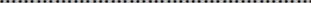 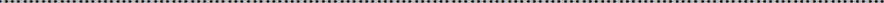 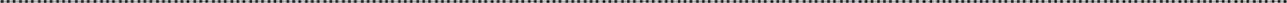 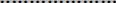 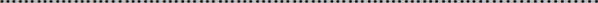 (azonos képzési területen belül)Nftv.: 42. (1) A hallgató b) kérheti átvételét azonos, illetve másik felsőoktatási intézmény ugyanazon képzési területhez tartozó szakjára.Az átvétel iránti kérelmeket legkésőbb a szorgalmi időszakot megelőző hét utolsó munkanapjáig kell benyújtani (2021. szeptember 3.) A kérelem beadható a Tanulmányi Osztályon az előző szorgalmi időszak végétől. A kérelem leadásának díja: 10 000,- Ft.Név: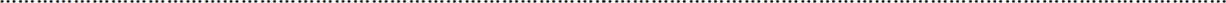 Neptun kód: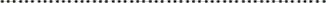 Születési hely, idő: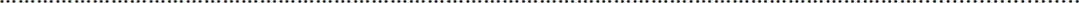 Jelenlegi Szak: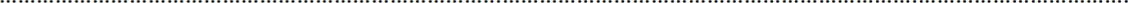 Képzési szint (alap, mester, szakirány):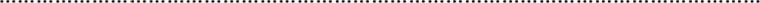 Képzési terület: bölcsészettudomány;társadalomtudomány;pedagógusképzés (Kérjük a megfelelő választ aláhúzni!)Munkarend/Tagozat (jelenlegi): Nappali 	Levelező (Kérjük a megfelelő választ aláhúzni!)Évfolyam:	Finanszírozási forma: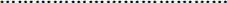 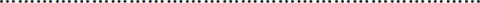 (Állami ösztöndíjas vagy Önköltséges)Kérem átvételem a .	. tanév	félévtől: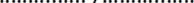 Szakra (új) :	... ... .. .....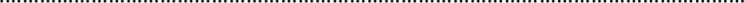 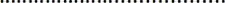 Képzési szintre (alap, mester, szakirány):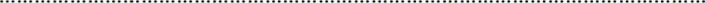 Képzési területre:bölcsészettudomány;társadalomtudomány;pedagógusképzés (Kérjük a megfelelő választ aláhúzni!)Munkarendre/Tagozatra (új): Nappali	Levelező (Kérjük a megfelelő választ aláhúzni!)Évfolyamra:	Finanszírozási formára: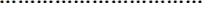 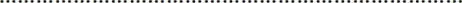 (Állami ösztöndíjas vagy Önköltséges)Kérelem beadásának indoklása:.…………………………………………………………………………………………………………………………………………………………………………………………………………………………………………………………………………………………………………………………………………………………………………………………………………………………………………………………………………………………………..Értesítési cím: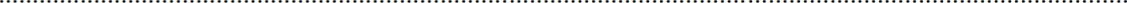 E-mail cím, telefonszám: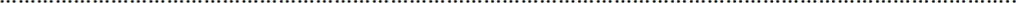 Budapest, 20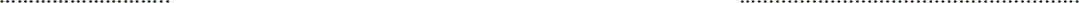 Hallgató aláírása